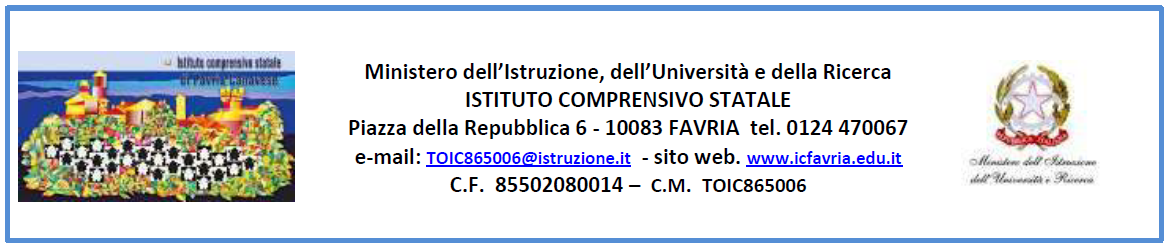 IC FAVRIASCUOLA DELL’INFANZIAPLESSO DI FRONTREGISTRO CONTROLLI DAE – DEFIBRILLATORE SEMIAUTOMATICO ESTERNOI CONTROLLI Le verifiche sono state distinte in controlli giornalieri, controlli e manutenzione settimanale e controlli e manutenzione mensili esecuzione autotest manuale.I controlli giornalieri, settimanale e mensili sono a carico della scuola e vengono svolti dal personale incaricato dal Dirigente Scolastico.CONTROLLI GIORNALIERI All’inizio della giornata lavorativa, prima dell’ingresso degli allievi nella scuola, è necessario che il personale incaricato dei controlli verifichi che: Assenza di segnali di malfunzionamento (es spia rossa, allarme sonoro); Presenza di spia lampeggiante verde; Eventuali malfunzionamenti riscontrati devono essere rapidamente segnalati al Dirigente Scolastico, che provvederà a segnalare all’ente preposto affinché si adoperi quanto prima a intervenire.Tutte le non conformità riscontrate dovranno essere annotate sul presente registro.CONTROLLI E MANUTENZIONE SETTIMANALI Verifica a vista dell’assenza di sporco o di contaminazione dell’unità e degli accessori. In tal caso provvedere alla pulizia del dispositivo e degli accessori; Verifica a vista dell’assenza di danneggiamenti dell’unità e degli accessori. In tal caso informare immediatamente il datore di lavoro per l’invio del dispositivo in assistenza; Controllo della scadenza delle batterie e degli elettrodi. In caso di superamento della data di scadenza, informare immediatamente il datore di lavoro per la sollecita sostituzione. Tutte le non conformità riscontrate dovranno essere annotate sul presente registro.CONTROLLI E MANUTENZIONE MENSILI ESECUZIONE AUTOTEST MANUALE; Controllo della disponibilità di pacchi batteria e di elettrodi di scorta. In caso negativo, informare immediatamente il datore di lavoro per la reintegrazione; Controllo della presenza di: almeno n. 2 pocket mask; forbici taglia abiti; almeno n. 2 rasoi; almeno n. 5 confezioni di garze non sterili; almeno n. 3 confezioni di guanti monouso. CONTROLLI E MANUTENZIONE MENSILI ESECUZIONE AUTOTEST MANUALE; 									SCHEDA N. Controllo della disponibilità di pacchi batteria e di elettrodi di scorta. In caso negativo, informare immediatamente il datore di lavoro per la reintegrazione; Controllo della presenza di: almeno n. 2 pocket mask;forbici taglia abiti; almeno n. 2 rasoi; almeno n. 5 confezioni di garze non sterili; almeno n. 3 confezioni di guanti monouso. CARATTERISTICHECARATTERISTICHECARATTERISTICHECARATTERISTICHEFABBRICANTE MODELLO MATRICOLA ANNO DI FABBRICAZIONEDATA DI COLLAUDOVERBALE DI COLLAUDOSÌNOCOMUNE UBICAZIONEINDIRIZZO DI UBICAZIONEPIANO E/O STANZAData NON CONFORMITA’ Firma …/…../……Indicare NESSUNA se regolare, oppure segnalare l’anomalia…/…../………/…../………/…../………/…../………/…../………/…../………/…../………/…../………/…../………/…../………/…../………/…../………/…../………/…../………/…../………/…../……